Weekly FocusWriteSayMakeDo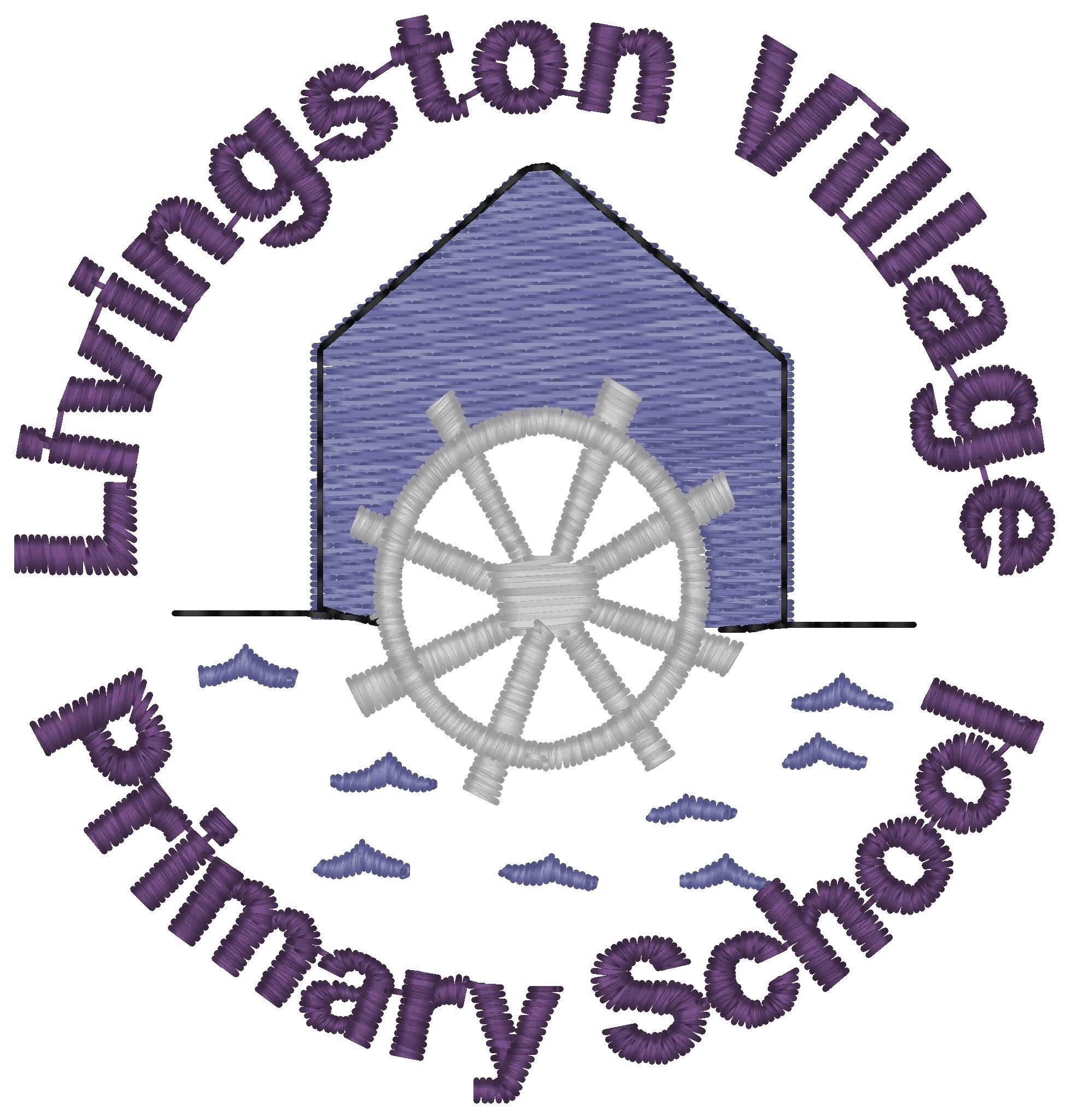 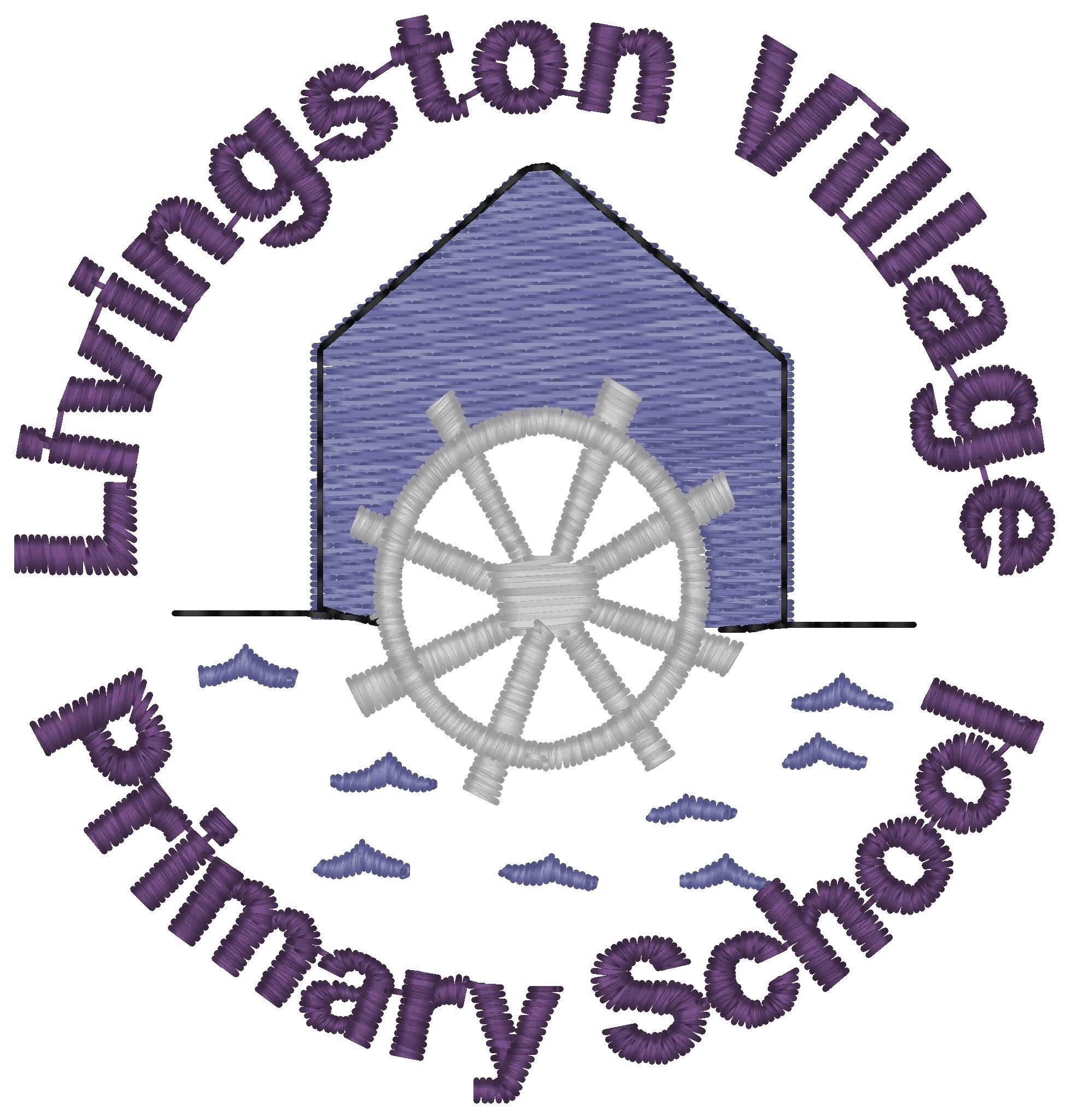 Sound: aiTricky Word: thereSpelling WordspainrailsailchainsnailpaintbraintrainMaths: Consolidation of fractions – half and quarterRainbow Roll ‘n’ WriteRoll a dice and write your word in the corresponding colour.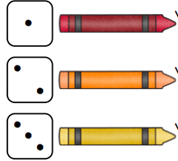 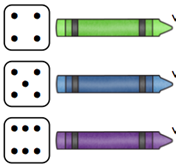 Watch the video clip https://www.youtube.com/watch?v=JDzpV3jFefs and say the words.  Can you think of your own sentences for each of the words?‘ai’ Break and Make Sounds Activity sheet(if you don’t have a printer copy the sound cards onto paper or card and just build the word up)Play the Popping Balloons activity using the attached PowerPoint or try using real balloons!Sound: aiTricky Word: thereSpelling WordspainrailsailchainsnailpaintbraintrainMaths: Consolidation of fractions – half and quarterDraw 3 circles, 3 squares and 3 triangles.  Mark one of each shape type to one whole, one half and one quarter.  Which is the odd one out? Can you explain why?Discuss this family riddle.I can be a quarter, I can be a half, I can be a full but the other side of me you’ll never know. What am I?Make some sandwichesLay out 4 slices of bread.  How many will you need for one sandwich (2 slices) – establish this is a half. Repeat with the other ingredients. Once the sandwich is made ask them to half/quarter it. Go on a fraction hunt around your house, in the garden or during your daily walk/cycle?Quote of the Week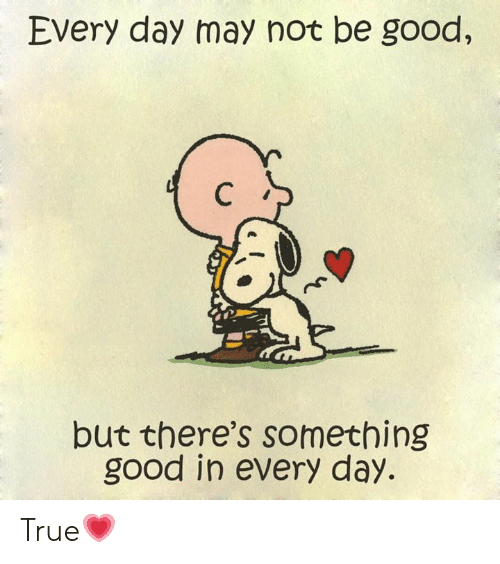 Imagine you are under the seaCan you write down 2 things you would: see?Hear?Touch?What emotions would you feel?What would amaze you?What would scare you?The ocean is usually appears dark at the bottom and light blue at the top, near the surface.  Why is that?Can you think of the answer and explain it to your family?Remember to take your time to really think about your answer.Try making a kaleidoscope and then look at a picture of fish. How many can you see?https://www.youtube.com/watch?v=yShrIOj34r0  (use foil covered cardboard if you have no mirror card)or if you are feeling ambitious try a periscope.https://sciencetoymaker.org/the-periscope/how-to-make-a-periscope-with-cd-or-dvd/Watch these videos and think about where the sea creatures live. What is their habitat?https://www.youtube.com/watch?v=nvq_lvC1MRYhttps://www.youtube.com/watch?v=IA_o-KEah40https://www.youtube.com/watch?v=IlDt9gz2x8cfirst 2.30mins ofhttps://www.youtube.com/watch?v=3gmTAG-rosE